EVALUATING CLINICAL PRACTICE FORMSLog on to www.taskstream.com using your personal username and password.Make sure you are in the “Evaluator” tab: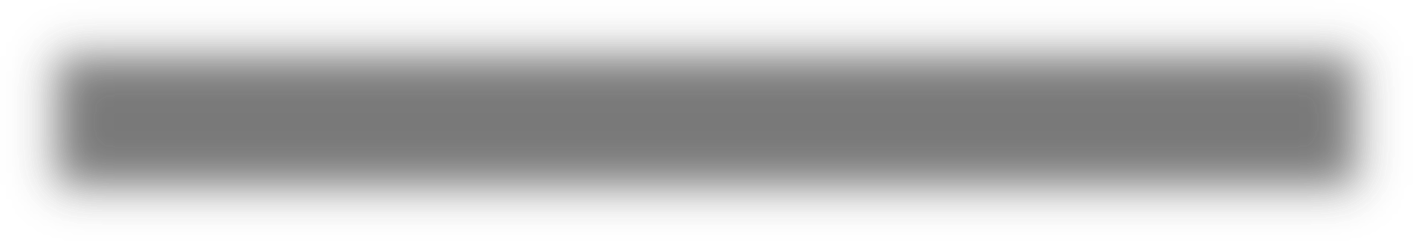 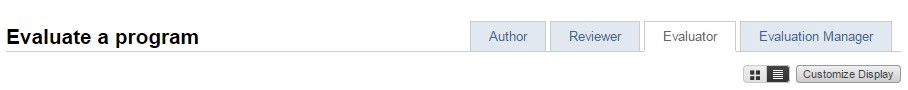 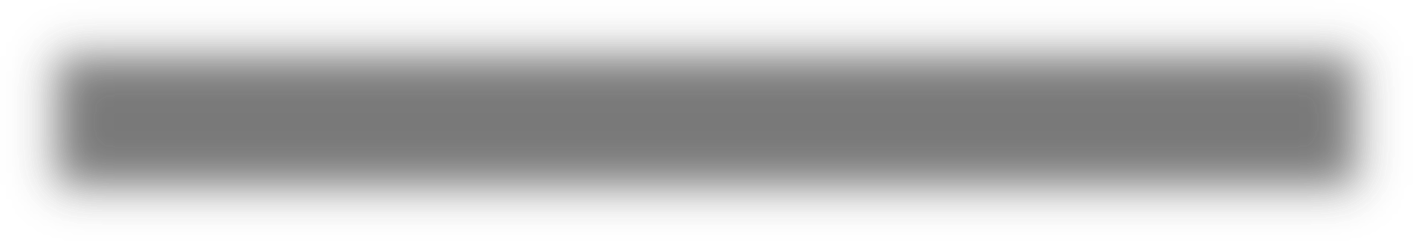 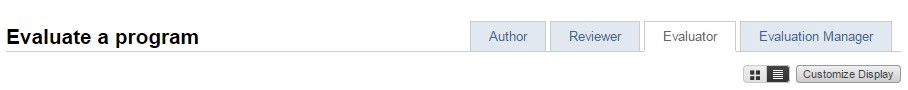 Select “Evaluation Required”: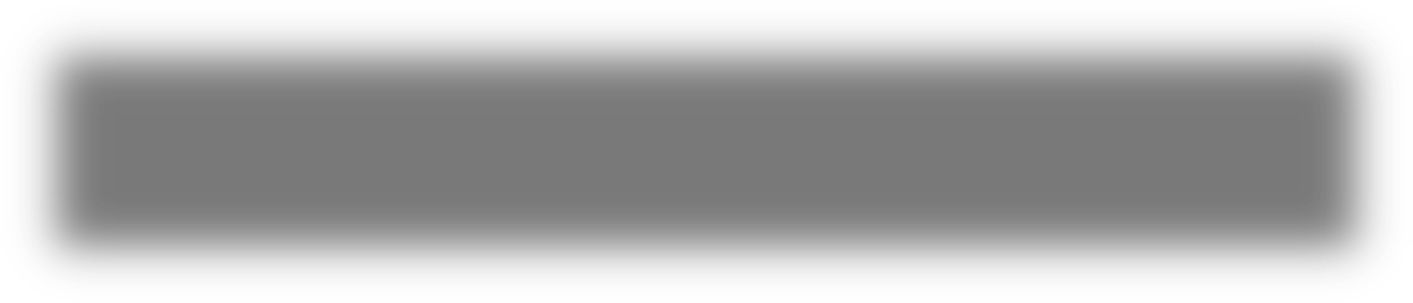 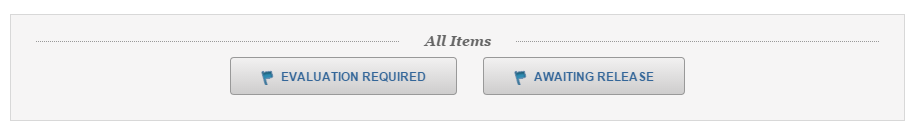 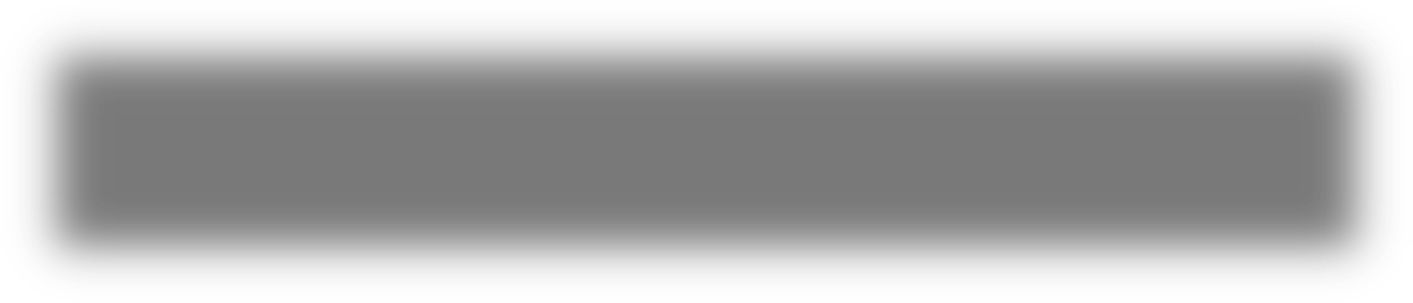 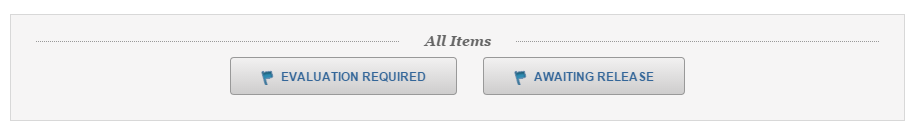 Type the name of your Teacher Candidate and select “Search”: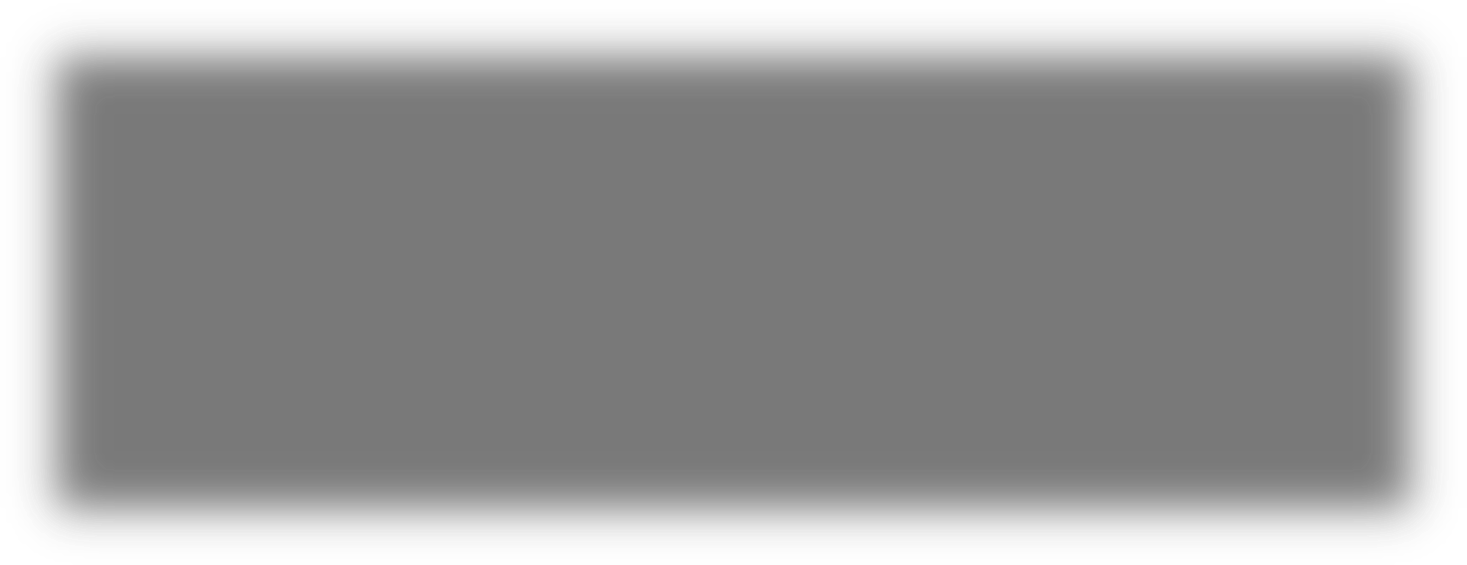 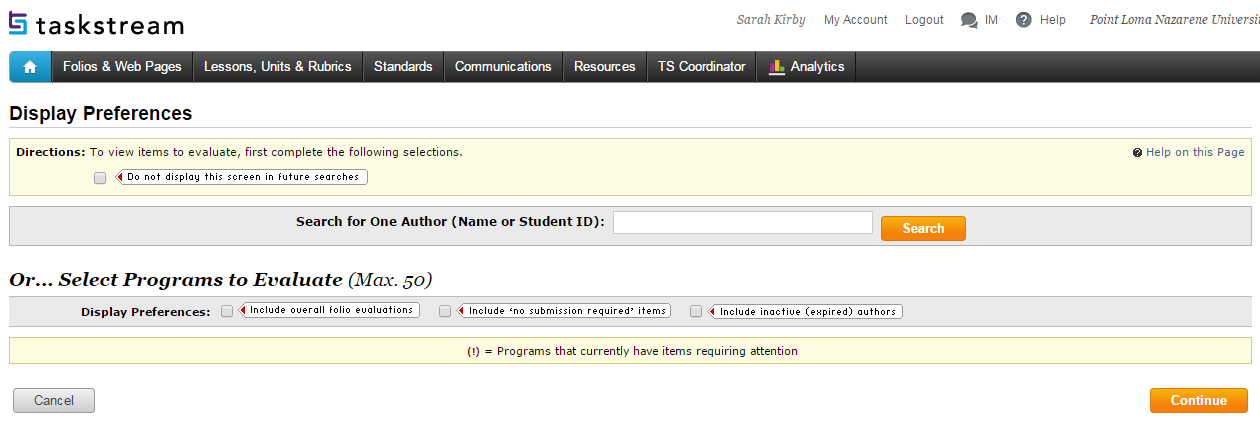 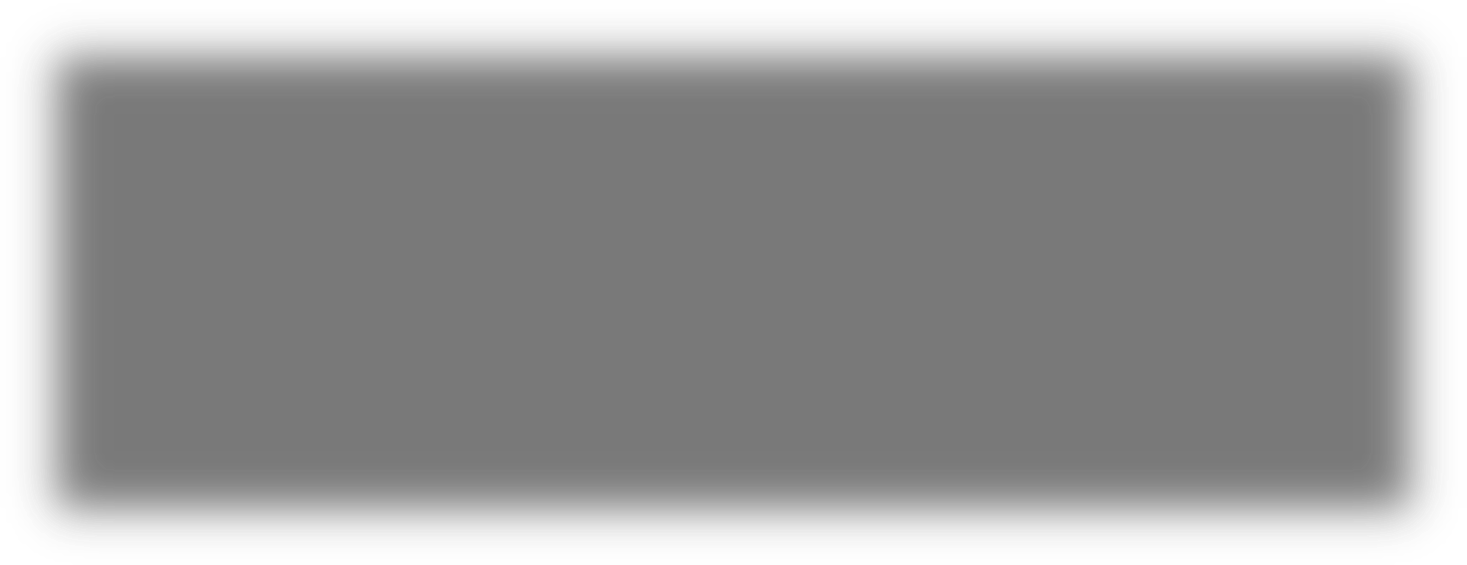 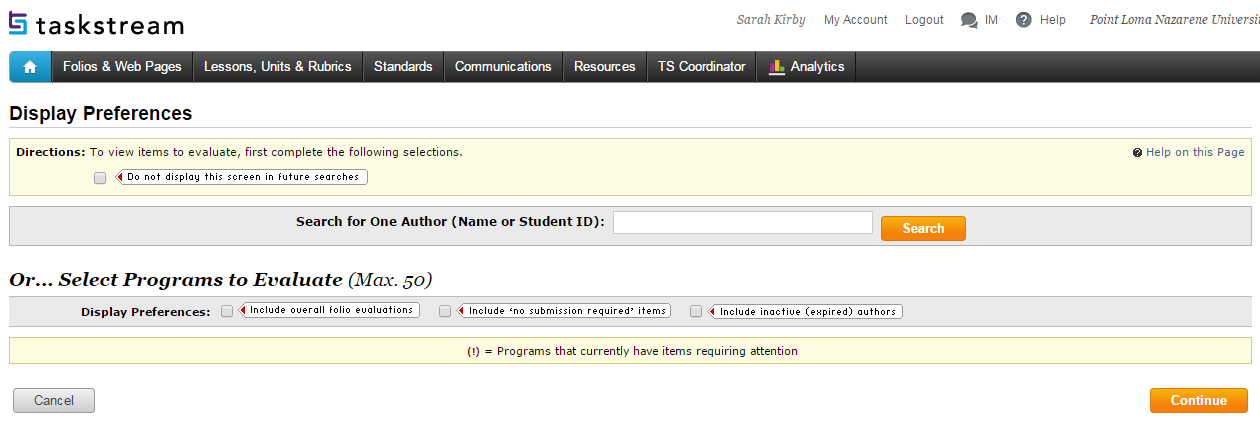 Click “Work Submitted To” to sort by this category: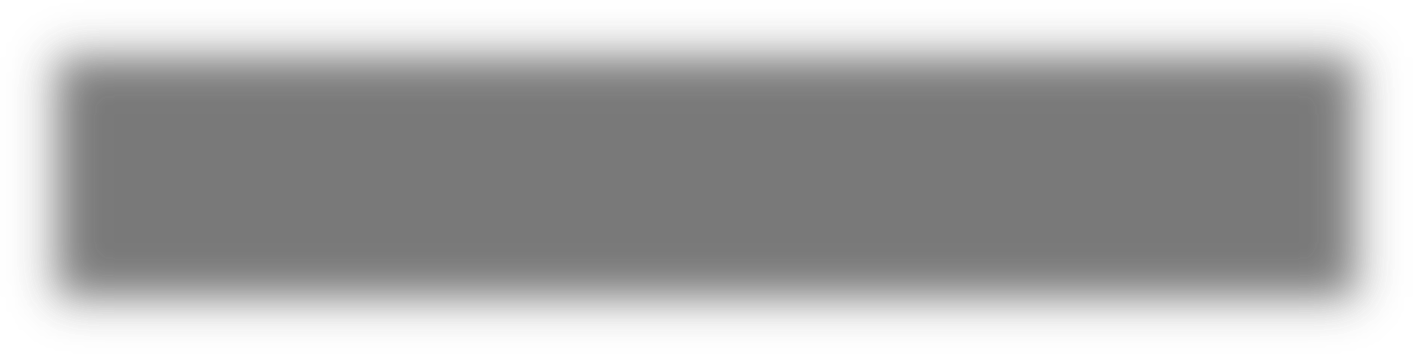 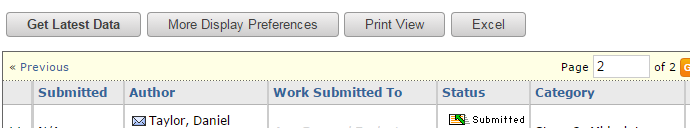 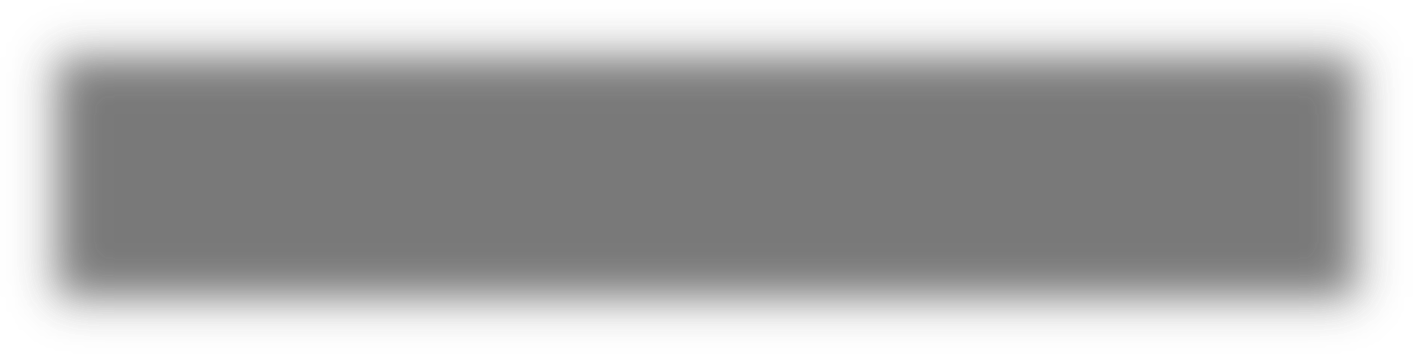 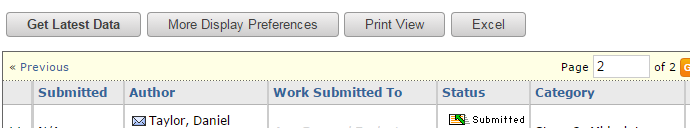 If necessary, click through the pages until you see work submitted to you: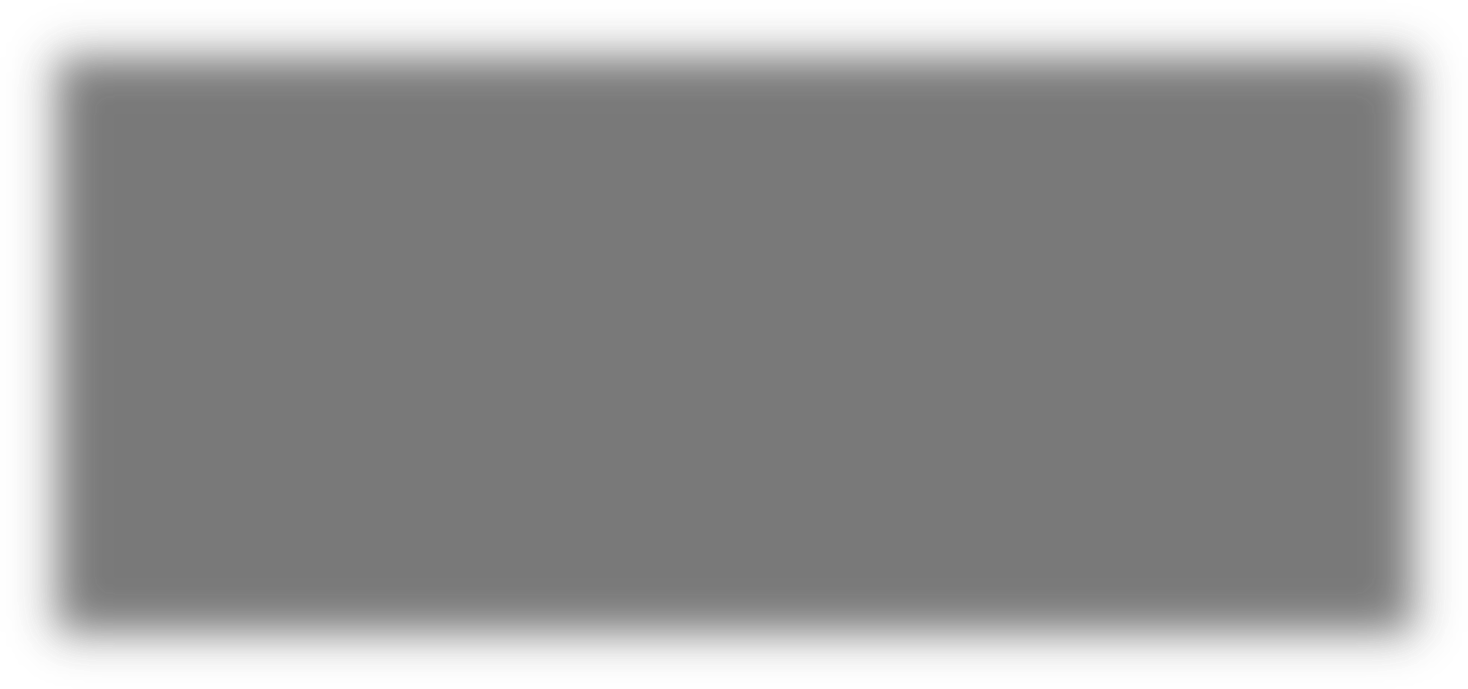 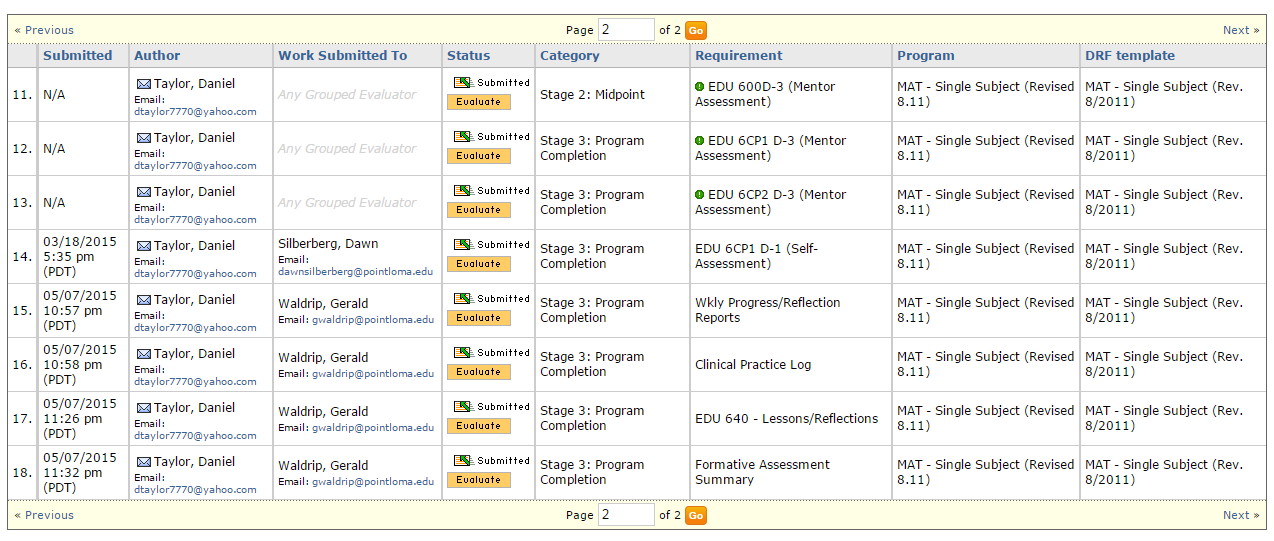 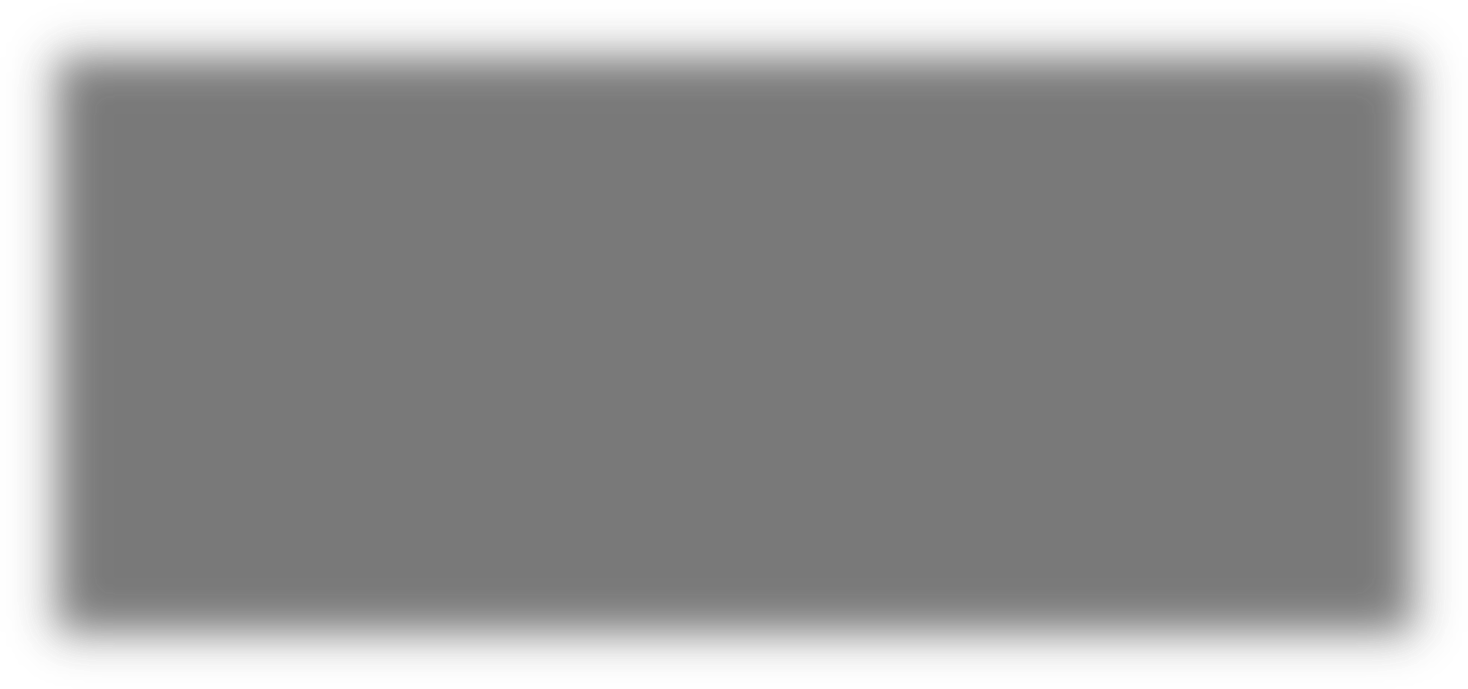 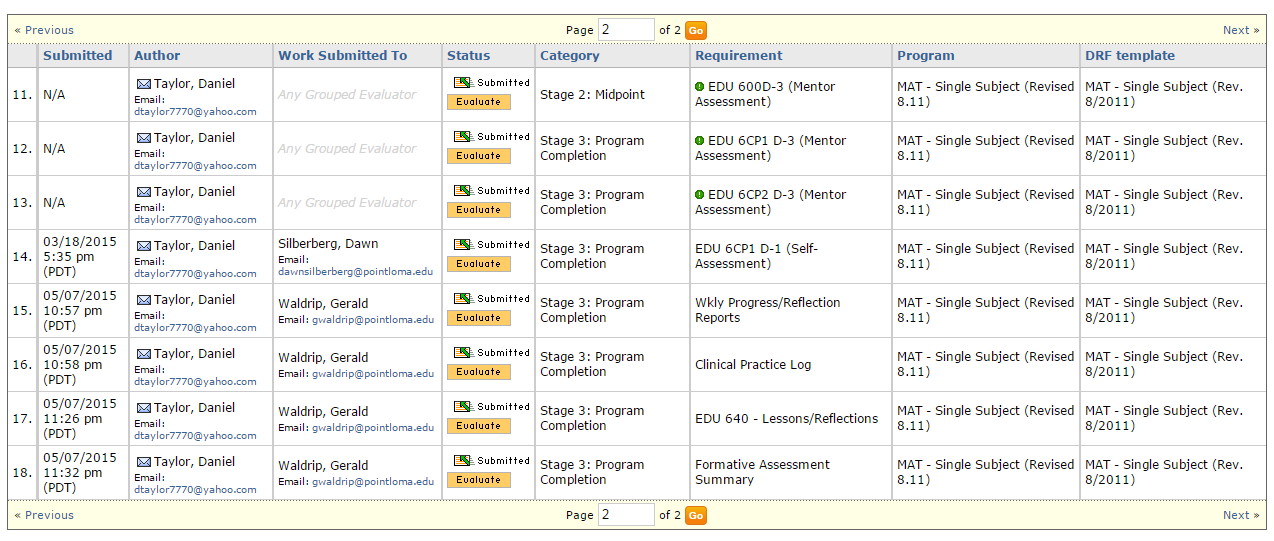 All like items should be submitted together in the correct category. Documents should be submitted in the following categories:EDU [course number] – Lessons/Reflections: All Formal Lesson Plans AND all Analysis and Reflection Conference GuidesClinical Practice Log: The Clinical Practice log with all weeks recordedDaily Lesson Plan: All Daily Lesson PlansWkly Progress/Reflection Reports: All Weekly Progress and Reflection Reports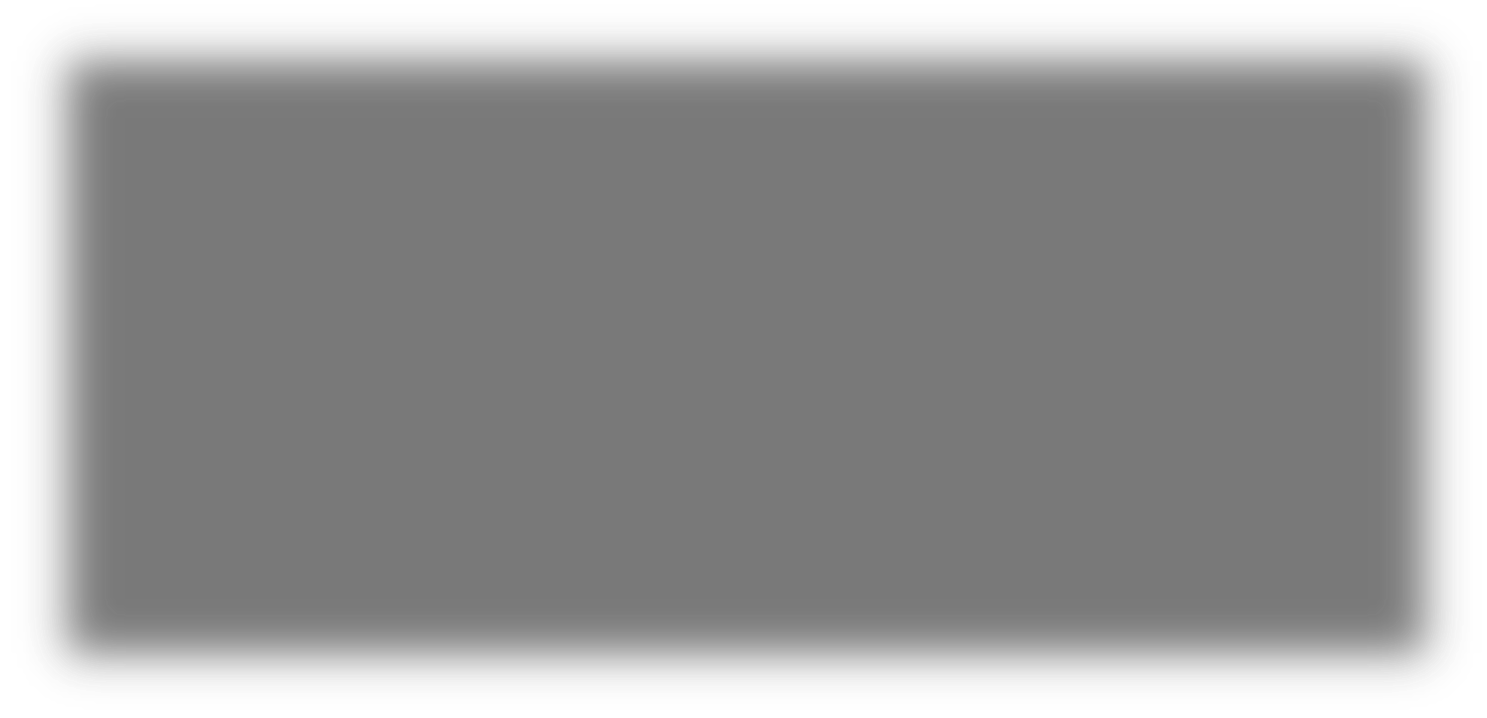 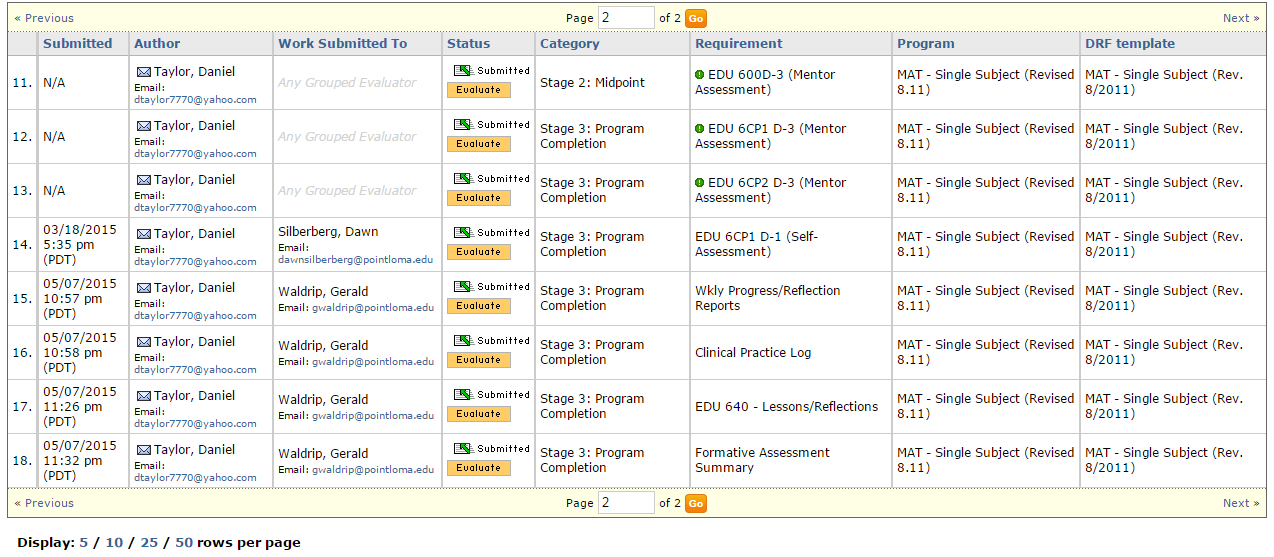 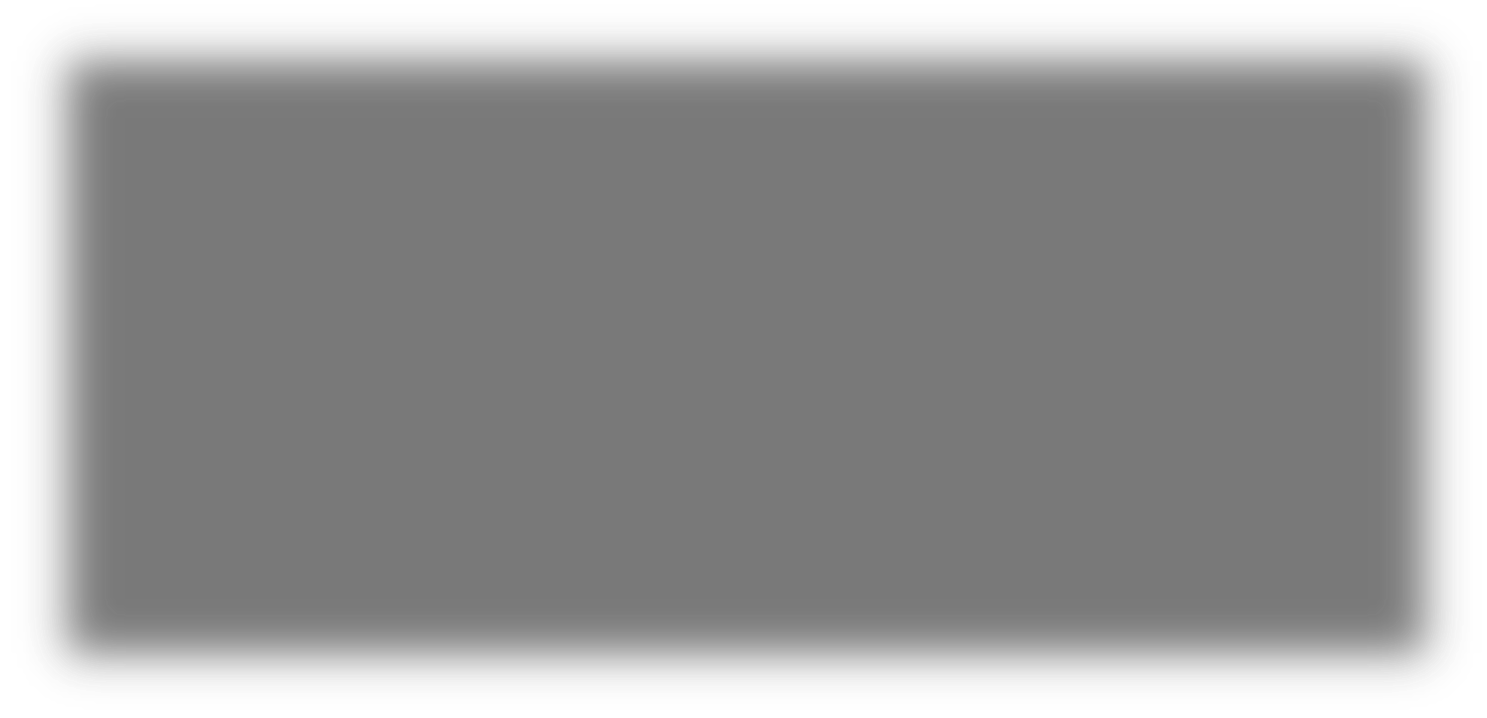 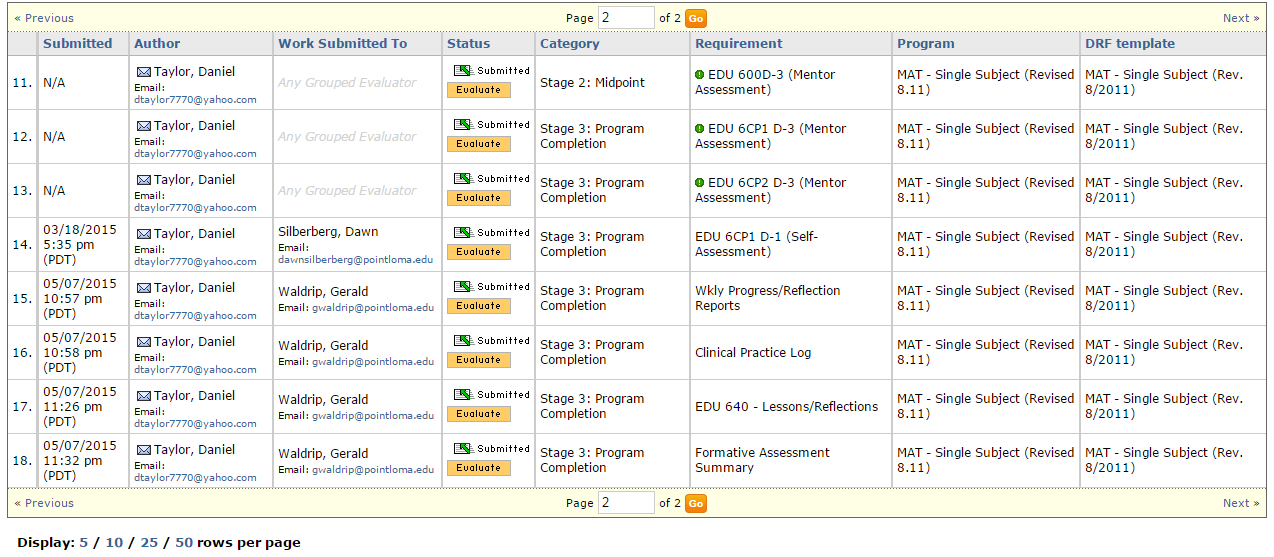 To evaluate documents:Select “Evaluate” next to the first category you would like to evaluate: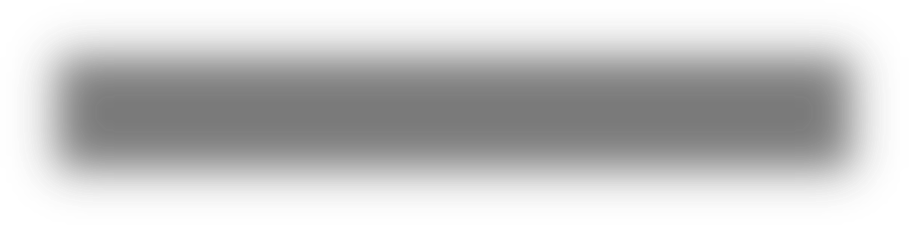 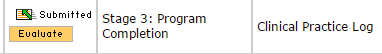 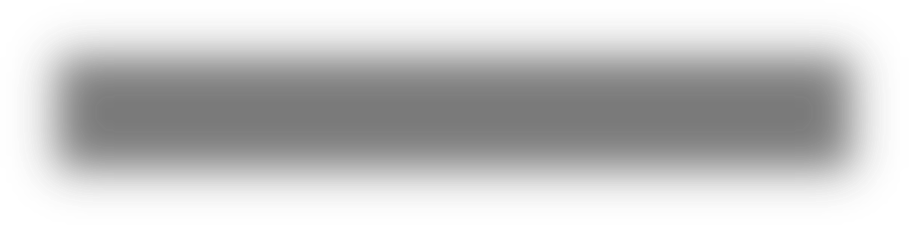 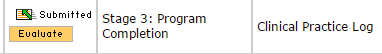 Click the attachment to view: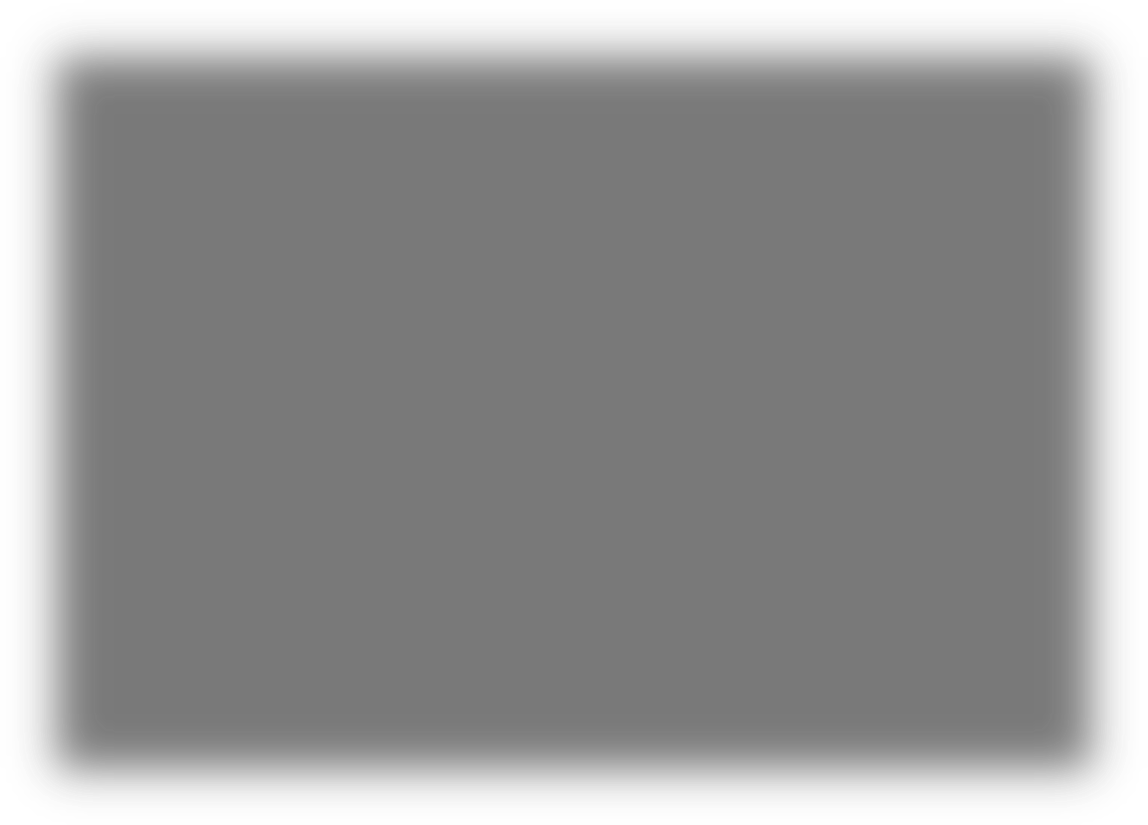 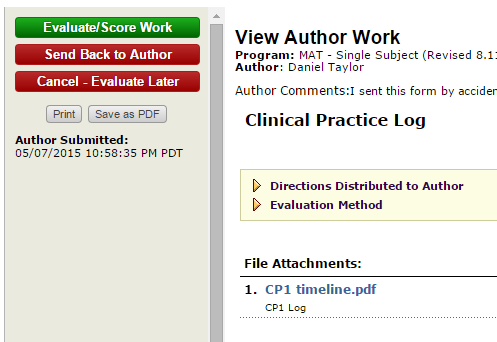 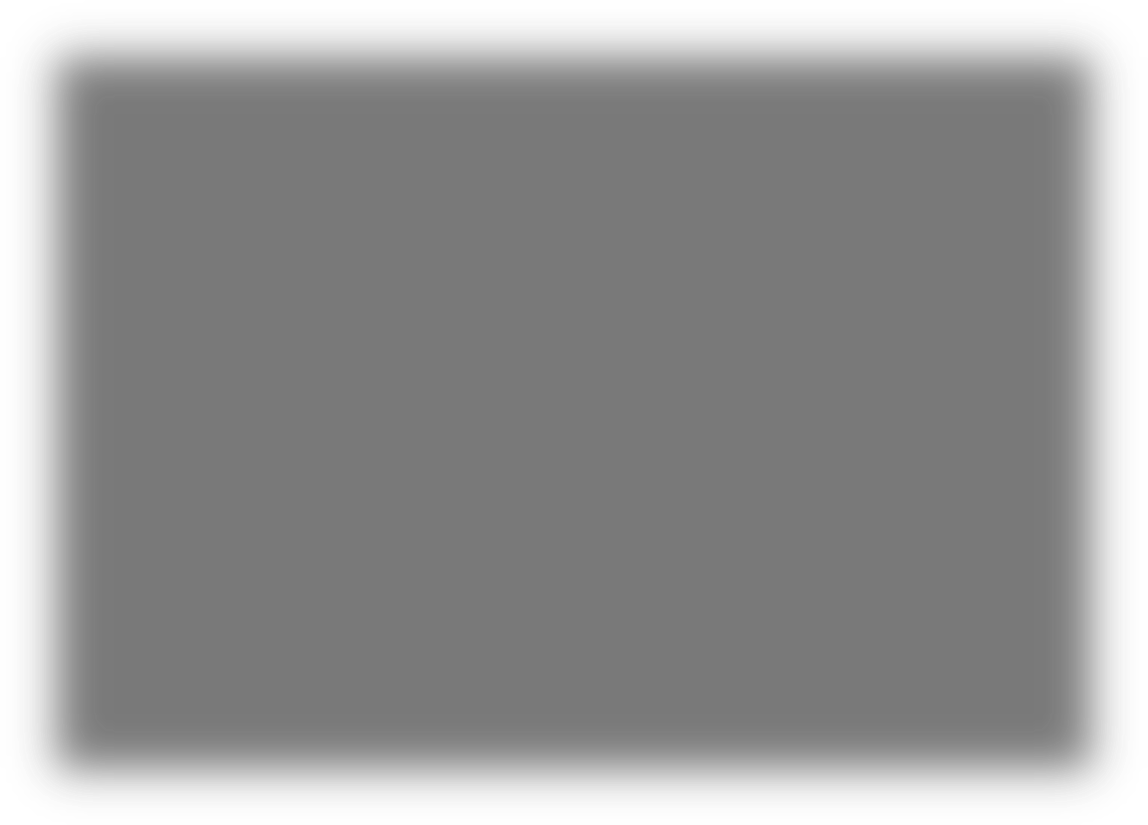 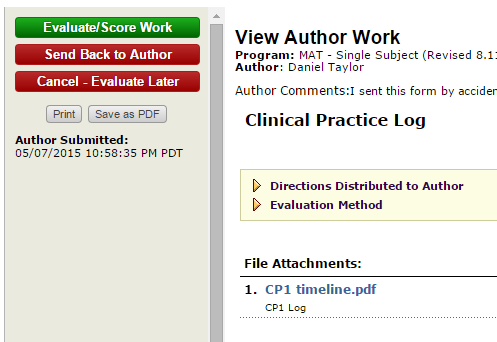 If all necessary documents are submitted and in the right slot:Select “Evaluate/Score Work”: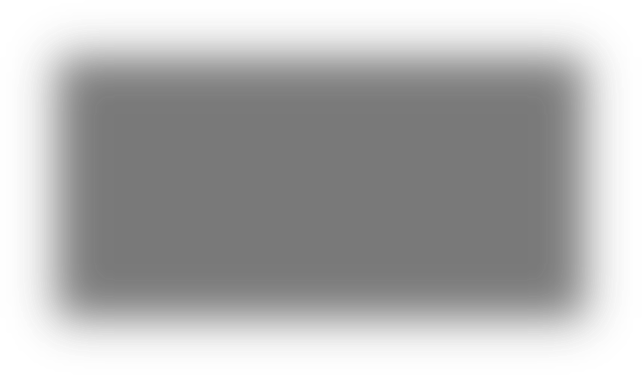 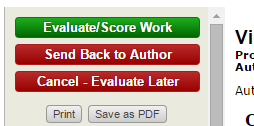 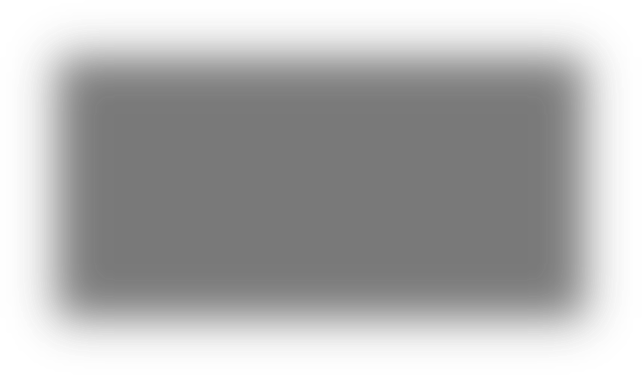 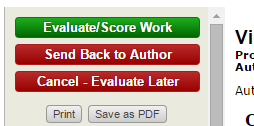 Select “Meets Requirement”, “Record as final and release evaluation to author now”, and “Submit Evaluation Now”: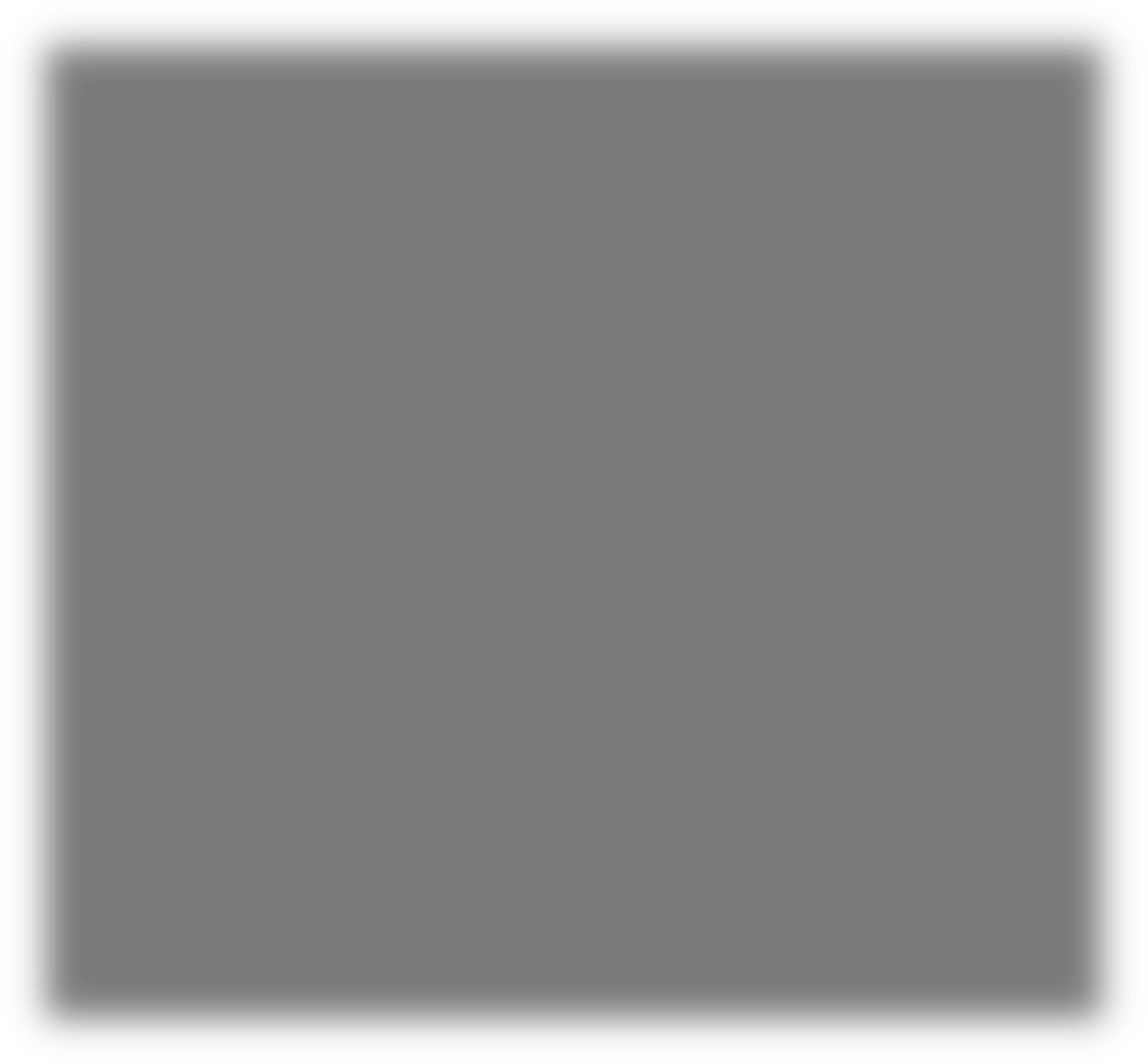 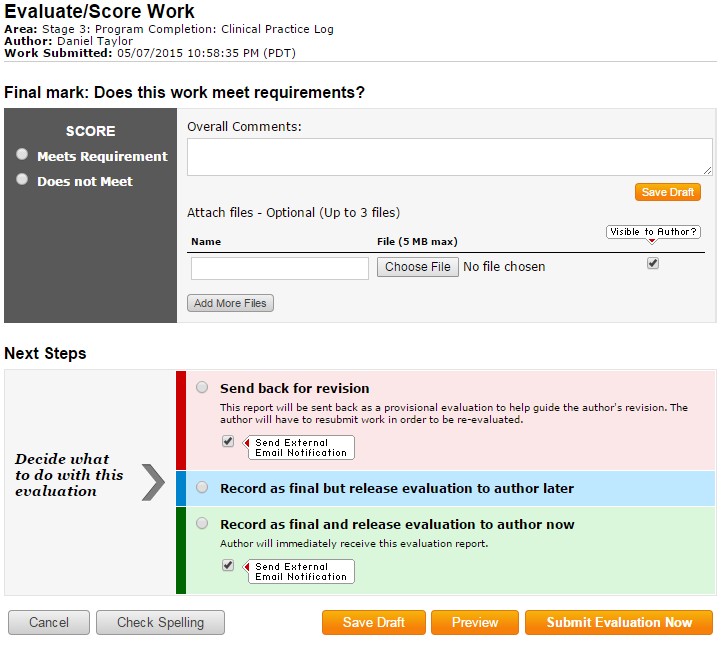 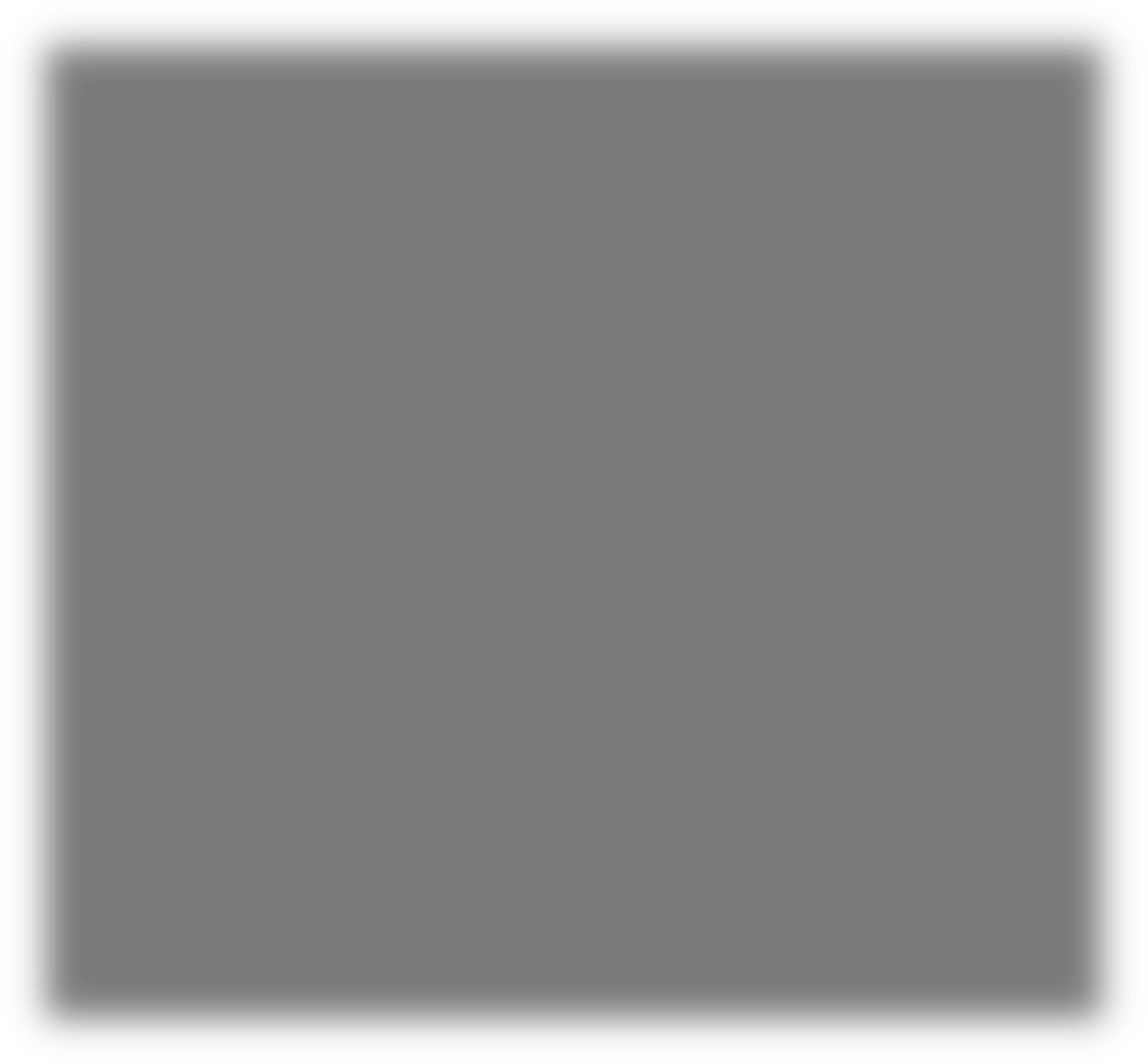 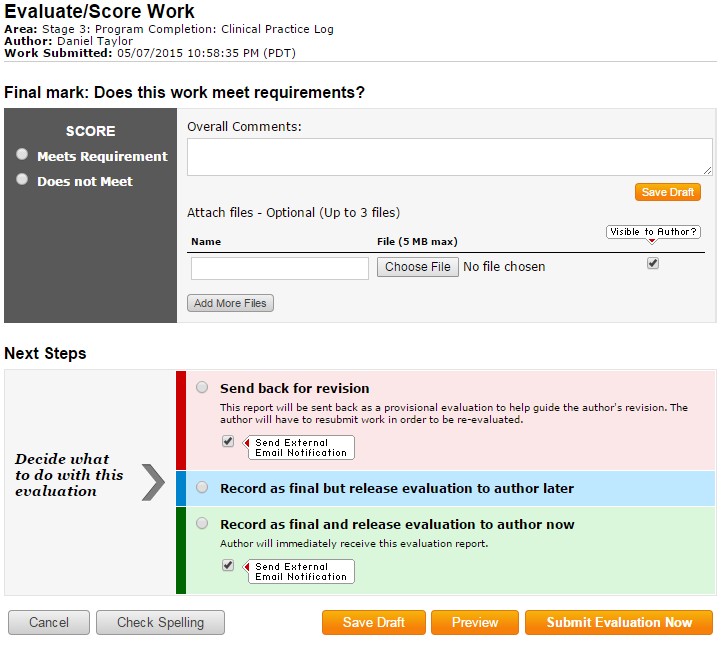 If a document is missing or submitted in the wrong slot:Select “Send Back to Author”: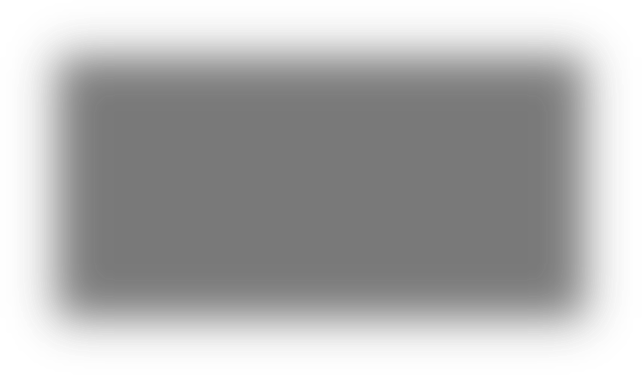 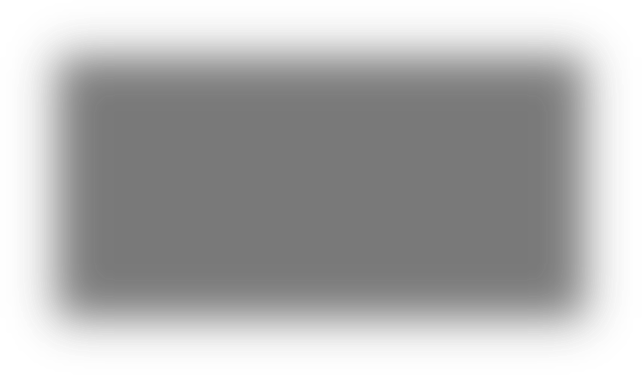 Explain the error in the comments box and select “Send Back to Author Now”: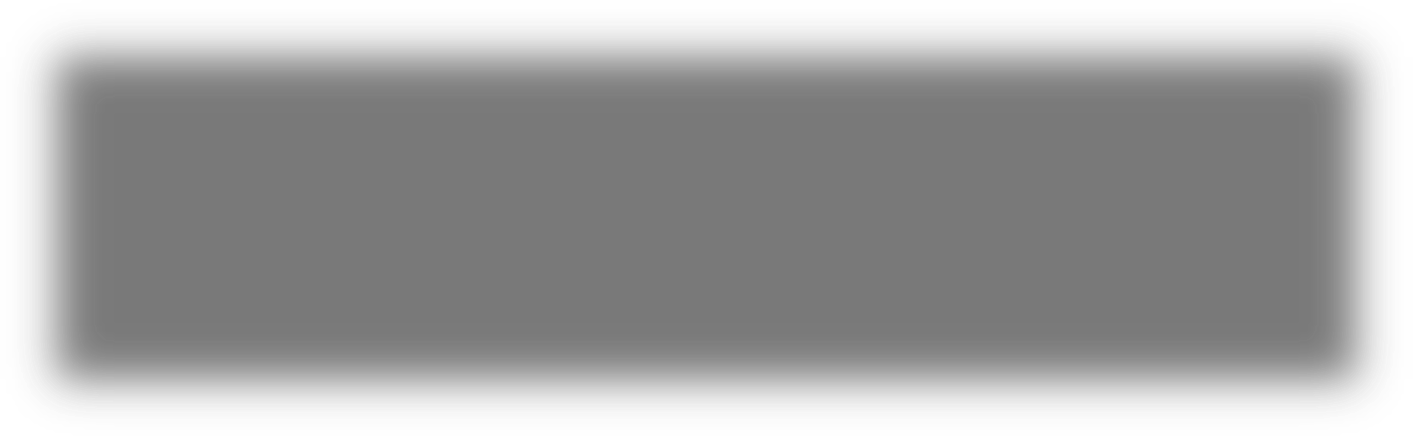 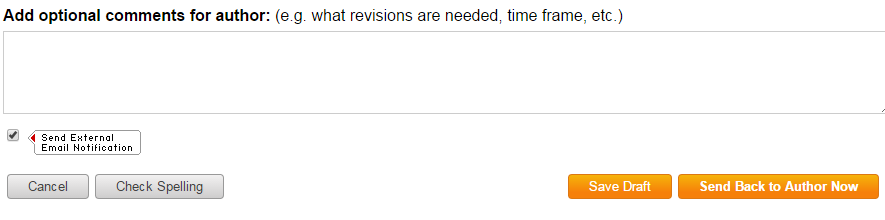 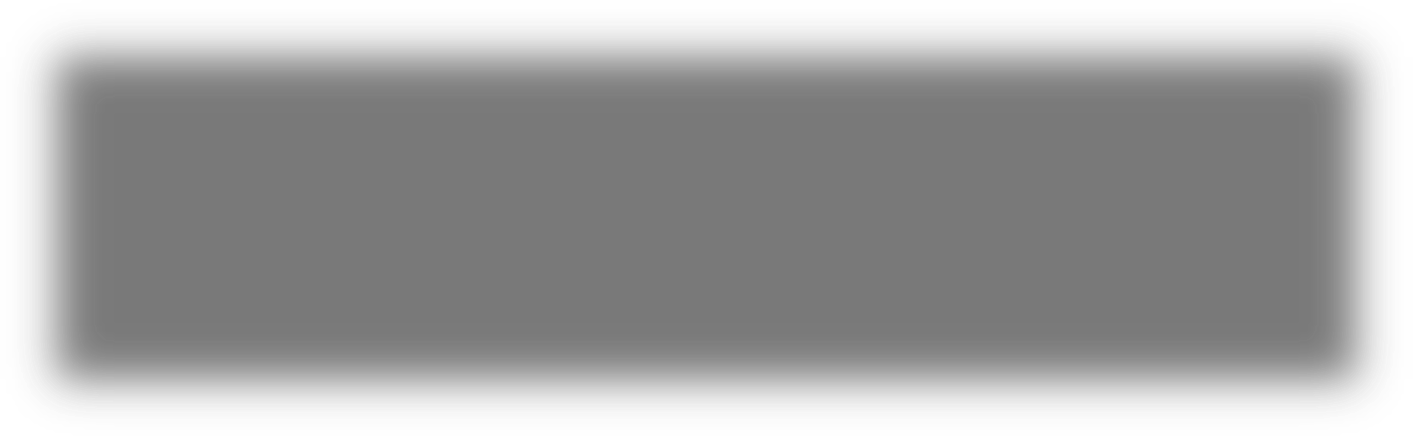 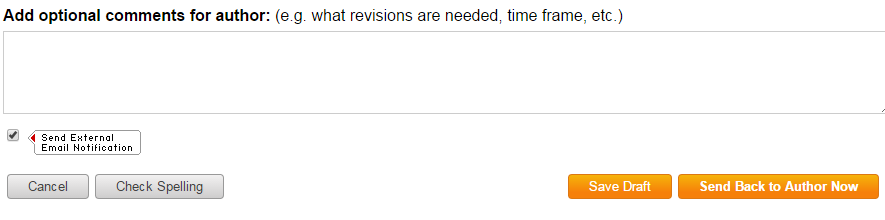 Repeat steps 8a – 8d for the remaining categories.Once all documents have been submitted and evaluated, assign the teacher candidate a grade in the PLNU portal.